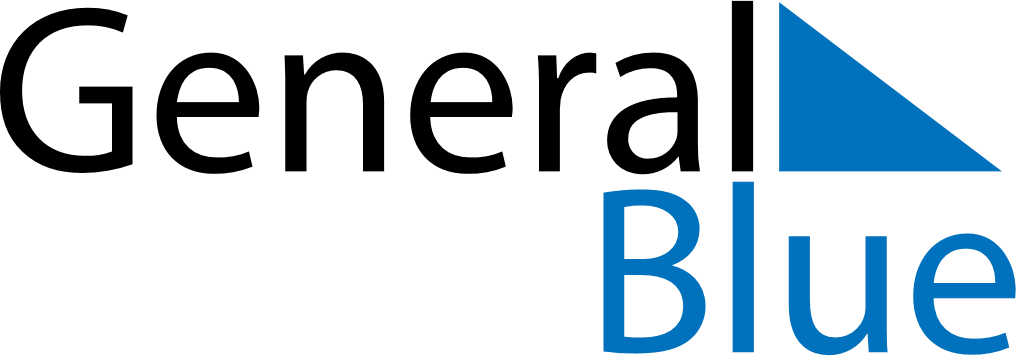 November 2029November 2029November 2029November 2029AlbaniaAlbaniaAlbaniaSundayMondayTuesdayWednesdayThursdayFridayFridaySaturday122345678991011121314151616171819202122232324Alphabet Day25262728293030Independence DayLiberation Day